                                                                       ΜΟΥΣΙΚΗ Ε΄ΤΑΞΗΣ            Α.   Πιο κάτω σας παρουσιάζω δύο τραγούδια για την επέτειο της 1ης Απριλίου. Το ένα έχει τον τίτλο «Των αθανάτων» σε στίχους του Κύπριου ήρωα της Ε.Ο.Κ.Α Ευαγόρα Παλληκαρίδη και μουσική του Έλληνα μουσικοσυνθέτη Δημήτρη Λάγιου. Μπορείτε να το ακούσετε διαδικτυακά με τον τραγουδιστή Γιώργο Νταλάρα. Επίσης η μελωδία του τραγουδιού βρίσκεται στο Εκπαιδευτικό Υλικό Δημοτικής Εκπαίδευσης του ΥΠΠΑΝ. Ο σύνδεσμος που θα ακολουθήσετε είναι  Εκπαιδευτικό Υλικό Δημοτικής Εκπαίδευσης -  Μουσική -Υλικό – Μουσικά Αρχεία, Παρτιτούρες (σελ. 25).                                                                   Το άλλο έχει τον τίτλο « Ήταν Πρώτη Απριλίου» σε στίχους του Χριστόδουλου Παπαχρυσοστόμου (δάσκαλος και συγγραφέας που βρισκόταν τότε στα κρατητήρια της Πύλας) και μουσική από μια Αγγλική Παραδοσιακή μελωδία ‘Οh my darling  Clementine’. Βρίσκεται στα Μουσικά Αρχεία- Παρτιτούρες (σελ.17) του ΥΠΠΑΝ.                   1.                                                           ΤΩΝ ΑΘΑΝΑΤΩΝ                                               Στίχοι- Ε. Παλληκαρίδη                                                                                             Μουσική- Δ. Λάγιου                                                                                                                         Των αθανάτων το κρασί                                                                                        το ΄βρετε σεις και πίνετε                                                                                        ζωή σε σας ο θάνατος                                                                     κι αθάνατοι θα μείνετε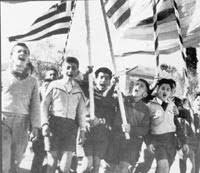            2.                                                          ΗΤΑΝ ΠΡΩΤΗ ΑΠΡΙΛΙΟΥ             Στίχοι – Χριστόδουλος Παπαχρυσοστόμου                                                                 Μουσική- ίδια με την Αγγλική Παραδοσιακή μελωδία ‘ Oh my darling Clementine’                  Ήταν πρώτη Απριλίου                                          Μα απ΄όλους τους λεβέντες          της ΕΟΚΑ η αρχή                                                    πιο τρανός πιο ξακουστός                  που ακούστηκε στην Κύπρο                                ήτανε ο Αυξεντίου                  η φωνή του Διγενή                                                της ΕΟΚΑ υπαρχηγός                  Και στον ήχο της φωνής του                                 Με το αίμα των ηρώων                               έτρεξε η λεβεντιά                                                   και με γράμματα χρυσά                   για να δώσουνε τη μάχη                                       έγραψεν η ιστορία                    εις της Κύπρου τα βουνά                                      τη γλυκιά μας λευτεριά                  Μάρκος Δράκος και Πατάτσος                               Δεν μπορεί κανένας τόπος                   Ζάκος και Καραολής                                                 να μην ελευθερωθεί                      δώσανε με τόσους άλλους                                      όταν κάθε παλικάρι                  τη νεανική ζωή                                                           τρέχει να θυσιαστεί                                                                                                                ΣΗΜΕΙΩΣΗ                                                   Για την επέτειο της 25ης Μαρτίου δόθηκε τραγούδι την περασμένη εβδομάδα